День Бега - 2016!17 сентября 2016 г. на площади Советов, праздник Муниципальный ДЕНЬ БЕГА   - собрал всех  любителей бега.  В этих соревнованиях могут  принять участие не только спортсмены, но и каждый желающий. От нашего детского сада  приняли участие дети подготовительных групп: Гр. № 10 «Ладушки» - Худышин Стёпа, Стрекаловская Милана, Селиванова ВикаГр. № 3 «Колокольчики» - Киреев Артём, Шнуров НазарГр. № 4 «Звёздочки» - Шашкова Лиза, Дудникова Соня  Впервые в этом году вместе с детьми решили поучаствовать в празднике Бега и родители:Стрекаловская Анастасия Николаевна – гр.№10Селиванова Ирина Теймуразовна – гр.№10Худышина Юлия Михайловна – гр.№10Шнуров  Эдуард Анатольевич – гр.№10Все с нетерпением ждали старта. Дошкольникам надо было пробежать 300 м. Каждому хотелось быть  первым. Наконец  услышав долгожданное: «На старт! Внимание! Марш!» дошколята устремились к финишу. Ребята легко преодолели эту дистанцию, никто не сошёл с неё, многие улыбались. Так здорово, когда можно пробежать дистанцию, как взрослые спортсмены!  После забега каждый участник соревнований получил на память майку с именным номером. У всех было отличное настроение! МОЛОДЦЫ! 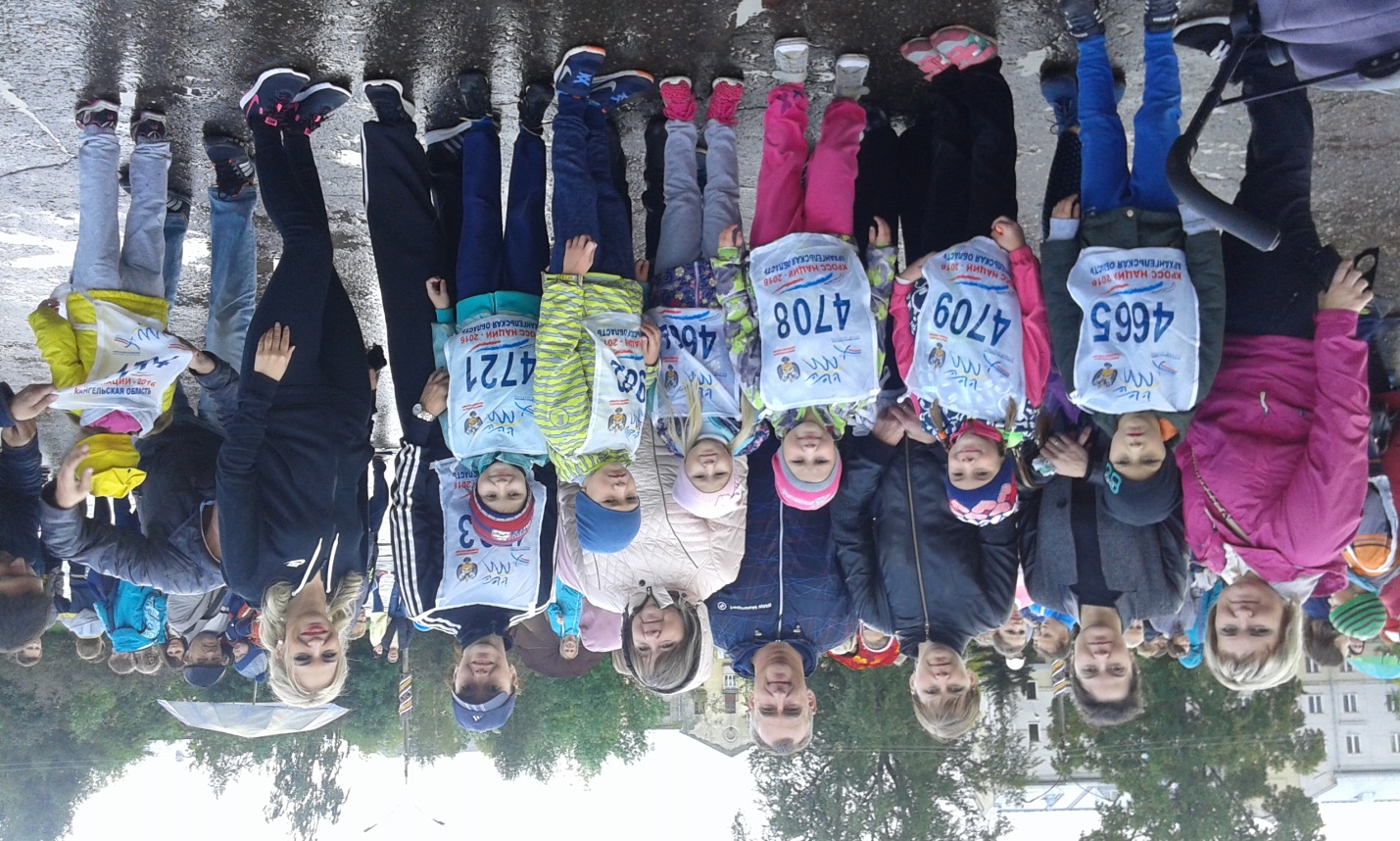 